	 	УТВЕРЖДАЮ:Генеральный директор ООО «УПЦ «Технология»___________________ Корюкова Л.Ю.12 января 2018г. (к приказу № 15-У от 12 января 2018 г.)Положение «Об охране здоровья обучающихся»Общие положения Положение об охране здоровья обучающихся в ООО «УПЦ «Технология» (далее – Организация) в дальнейшем - «Положение» разработано в соответствии с требованиями Федерального закона Российской Федерации от 29 декабря 2012 года № 273-ФЗ «Об образовании в Российской Федерации», а также Устава Организации.  Действие настоящего Положения распространяется на всех обучающихся в Организации. Настоящее Положение является локальным нормативным актом, регламентирующим деятельность Организации по вопросам охраны здоровья обучающихся. Охрана здоровья слушателей включает себя:оказание первичной медико-санитарной помощи в порядке, установленном законодательством в сфере охраны здоровья;организацию питания слушателей;определение оптимальной учебной нагрузки, режима учебных занятийпропаганду и обучение навыкам здорового образа жизни, требованиям охраны труда;профилактику и запрещение курения, употребления алкогольных, слабоалкогольных напитков, пива, наркотических средств и психотропных веществ, их прекурсоров и аналогов и других одурманивающих веществ;обеспечение безопасности слушателей во время пребывания в организации, осуществляющей образовательную деятельность;профилактику несчастных случаев со слушателями во время пребывания в организации, осуществляющей образовательную деятельность;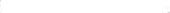 проведение санитарно-противоэпидемических и профилактических мероприятий;обучение педагогических работников навыкам оказания первой помощи.Организация охраны здоровья обучающихся (за исключением оказания первичной медикосанитарной помощи, прохождения медицинских осмотров и диспансеризации) осуществляется Организацией.Организация оказания первичной медико-санитарной помощи обучающимся осуществляется органами исполнительной власти в сфере здравоохранения. Первичная медико-санитарная помощь оказывается обучающимся медицинскими организациями. Организация при реализации образовательных программ создает условия для охраны здоровья обучающихся, в том числе: обеспечивает наблюдение за состоянием здоровья обучающихся:наблюдение проводится во время учебного процесса преподавателями и работниками Организации; результаты наблюдений докладываются руководителю Организации.обеспечивает соблюдение государственных санитарно-эпидемиологических правил и нормативов;обеспечивает соответствие состояние	и содержания помещений требованиям санитарных правил, требованиям пожарной безопасности;осуществляет комплекс мер по предотвращению, расследованию и учету несчастных случаев во время пребывания в Организации;осуществляется комплекс мер по обеспечению безопасности во время пребывания на территории Организации;обеспечивает соблюдение сберегающего здоровье режима обучения, в том числе при использовании технических средств обучения, информационно-коммуникационных технологий, в соответствии с требованиями действующего законодательства;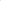 обеспечивает благоприятные условия в	образовательной среде, благоприятный эмоционально-психологический	климат,	содействие	в формировании у слушателей высокой мотивации в обученииСотрудники и слушатели ООО «УПЦ «Технология» обязаны:соблюдать Правила внутреннего распорядка;соблюдать меры электротехнической безопасности, пользоваться исправными выключателями, розетками, вилками, патронами и другими электроприборами;не оставлять без присмотра включенное оборудование и электроприборы, отключать электрическое освещение (кроме аварийного) по окончании работы;соблюдать действующие Правила пожарной безопасности;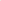 знать правила оказания первой помощи и оказывать ее пострадавшим при несчастных случаях;знать место хранения аптечки;знать пути эвакуации и действия в случае возникновения аварийных ситуаций;знать места нахождения средств пожаротушения и уметь их применять;немедленно извещать о любой ситуации, угрожающей жизни и здоровью людей, о каждом несчастном случае или об ухудшении состояния своего здоровья;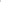 соблюдать правила личной гигиены: приходить в чистой одежде и обуви.Расследование и учет несчастных случаев  Расследование и учет несчастных случаев, произошедших в Организации с обучающимся проводится в соответствии с Постановлением Минтруда России от 24.10.2002 №73 (ред. от 14.11.2016) "Об утверждении форм документов, необходимых для расследования и учета несчастных случаев на производстве, и положения об особенностях расследования несчастных случаев на производстве в отдельных отраслях и организациях." Заключительные положенияНастоящее Положение вступает в силу с момента его утверждения директором Организации и действует бессрочно, до замены его новым Положением.  